For immediate release: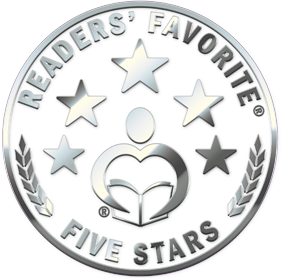 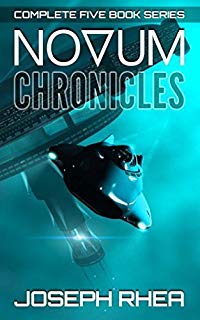 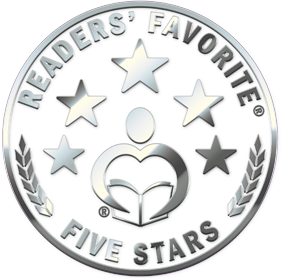 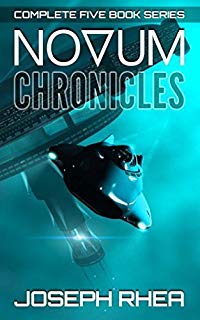 Author's new book receives a warm literary welcome.Readers' Favorite announces the review of the Fiction - Dystopia book "Novum Chronicles" by Joseph Rhea, currently available at http://www.amazon.com/gp/product/1521954771.Readers' Favorite is one of the largest book review and award contest sites on the Internet. They have earned the respect of renowned publishers like Random House, Simon & Schuster, and Harper Collins, and have received the "Best Websites for Authors" and "Honoring Excellence" awards from the Association of Independent Authors. They are also fully accredited by the BBB (A+ rating), which is a rarity among Book Review and Book Award Contest companies."Reviewed By Maureen Dangarembizi for Readers' FavoriteNovum Chronicles by Joseph Rhea is a futuristic sci-fi series made up of five books. In the distant future humanity now lives in underwater domes and is ruled by the Council. The time before the fall of mankind is all but forgotten. The first book, Genesis, introduces us to Jake Stone, a man with nothing left to live for. He lost his parents to an exploration gone wrong and lost the woman he loved in a tragic accident. He is ready to die. All that changes when Nia Moon and her crew hire his ship, Rogue Wave. The job is a simple pick and drop and Jake desperately needs the credits. But Nia hasn’t told him the complete truth. Jake finds himself in trouble with the council, but also gains a new crew for his ship. In the following books, Jake and his crew endure a fugitive existence, have life and death adventures, and discover secrets that could save the entire human race.

I enjoyed reading Novum Chronicles so much that I don’t know where to start. I loved the characters in this series, especially Jake Stone. Jake’s backstory was the backbone of the plot and affects how the story unfolds as each book in the series continues the chain of events. The secondary characters were introduced in a natural way and they only came into the picture when they had something important to say. The crew interacts in a manner that is authentic without bogging down their interaction with unnecessary dialogue. I loved Joseph Rhea’s post-apocalyptic underwater world. That in itself is a unique aspect that gave the story an undeniable edge. I’m so glad I was able to read the entire series because the individual books leave the reader on a cliffhanger. Science fiction fans will definitely enjoy this one. It can also be a teen or YA favorite, given the shorter length of its individual books."You can learn more about Joseph Rhea and "Novum Chronicles" at https://readersfavorite.com/book-review/novum-chronicles where you can read reviews and the author’s biography, as well as connect with the author directly or through their website and social media pages.Readers' Favorite LLC 
Media Relations
Louisville, KY 40202 
800-RF-REVIEW 
support@readersfavorite.com
https://readersfavorite.com